
Animationsforløb med 7. og 8. klasse fra 3 folkeskoler er afsluttet. Evaluering er igangværende: I samarbejde med E&U Viborg og følgeforsker Lisa Gjedde AAU, er der udarbejdet og udsendt surveys til alle deltagende elever og lærere. P.t. indsamling og bearbejdning af besvarelser. 
Endvidere har følgeforsker interviewet et antal elever, lærere samt underviser og projektleder. 
I.f.t. dokumentation er der taget fotos, lavet timelaps og videooptagelser fra forløb. Elevproduktioner kan ses på youtube.
Der er planlagt et internt evalueringsmøde i arbejdsgruppen medio august.
Disse elementer vil indgå i følgeforskers projektrapport vinklet omkring do's and dont's samt i arbejdsgruppens pixi udgave
StoryLab præsenteres ved en Animated Learning konference i september. 
Medio november 2016 arrangeres en formidlingsdag m. workshops for biblioteker og andre interessenter. 
Oktober 2016 - marts 2017: StoryLab videreføres i KLC regi. Denne gang med udgangspunkt i dystopier og interaktive kikkasser

Her redegøres for projektets fremdrift i kort form. 
Eventuelle afvigelser fra projektplanen rapporteres samlet i felt 12 og 13.

1.2.2015 - 1.8. 2015: Kick off, handlingsplan, metode og indhold. Viborg Bibliotekernes StoryLab giver mulighed for at stille alternative og nye spørgsmål til en opgaveløsning. Laboratoriet giver med sine fysiske rammer og digitale faciliteter mulighed for at eksperimentere med at fremstille multimodale produkter (animation, lyd og installation) i en undersøgende arbejdsproces. Projektet er et tilbud til danskundervisningen (herunder fælles nye mål) samt understøttende undervisning for elever i 7. og 8. klasse. Samarbejspartnere: The animation workshop, VIA Center for Undervisningsmidler. August 2015: Kontrakter med 3 folkeskoler - 19 7. og 8. klasser underskrives. Plan for StoryLab forløb ligger klar.
September - oktober 2015: Møde i projektgruppen samt finpudsning af
forløbsindhold. Anskaffelse og udarbejdelse af materialer og udstyr. 
Oktober - november 2015: Afvikling af pilotforløb med 7. og 8. klasse fra Friskolen, Viborg.
November 2015: Intern evaluering i projektgruppen af pilotforløb samt tiltag i.f.t. indhold og metode.
Januar 2016: Ekstern evaluering (E&U Viborg) af pilotforløb. 
Januar 2016 - juni 2016: Forløb med 19 folkeskoleklasser i Viborg kommune. Fortsat justering og eksperimenteren ift. indhold og metode. 
Februar 2016: Afsløring af monsterfigur - stor pressedækning.
Maj - juni 2016: Følgeforsker interviewer elever, lærere, underviser og projektleder. Indsamling af dokumentation. 
Juni - august 2016: Surveys udarbejdes i samarbejde med E&U Viborg samt følgeforsker. Udsendes til alle deltagende lærere og elever. Indsamles og behandles. 
August 2016: Intern evaluering i arbejdsgruppen.
September 2016: StoryLab præsenteres ved Animated Learning konference.
Oktober - november 2016: Følgeforskers projektrapport samt arbejdsgruppens pixi færdiggøres. 
Medio november 2016: Formidlingdag m. workshops for eksterne interessenter.
Oktober 2016 - marts 2017: 8 korte StoryLab forløb udbydes via KLC til interesserede 8. og 9. klasser i Viborg kommune.

Her skal der rapporteres for de aktiviteter, der er beskrevet i ansøgningens projektplan.



Ændringer sket efter aftale med Ann Poulsen, Specialkonsulent, Slots- og Kulturstyrelsen: Honorarer: 9.125 kr. overføres fra 2015 – 2016
Dette skyldes at der har været lidt færre udgifter til honorar i 2015, som så til gengæld bliver brugt i 2016Materialer: 15.000 kr. flyttes fra ”Andre udgifter” (egenfinansieret) til materialer 
Behovet bunder projektets store succes i form af, at langt flere skoleklasser i foråret (17) har ønsket at deltage i et StoryLab-forløb, hvilket vi meget gerne vil imødekomme. Derfor bliver der brug for flere materialer til de mange produktioner. Evaluering: 10.000 kr. overføres fra 2015 – 2016 samt 10.000 kr. flyttes fra ”Andre udgifter” (egenfinansieret) til evaluering Budgettet til evaluering er i 2015 og 2016 brugt til evaluator Lisa Gjedde, som er tildelt nogle ekstra opgaver ifm. evalueringen, der skulle have ligget i et andet regi uden betaling. Derfor vurderer vi, at vi gerne vil anvende nogle af projektets egenfinansierede midler til evalueringen for at sikre en høj kvalitet og sammenhæng i dette arbejde. Ændringer ift. projektets succeskriterier:
”Unge bruger StoryLab i fritiden og trækker andre med ind – effektmåling gennem primært kvalitative undersøgelser”Grundet vanskeligheder med at holde stedet åbent i fritiden, har vi efter aftale valgt at fokusere på elevernes generelle udbytte af projektet - dette bliver gjort kvantitativt og kvalitativt via surveys og interviews. ________________________________________________________________________Projektet er blevet udbygget via støtte fra KLC, Viborg til et tilbud om korte StoryLab forløb til interesserede 8. og 9. klasser i perioden oktober 2016 – marts 2017.

Større deltagelse fra folkeskolerne end forventet. 17 klasser deltager i stedet for de forventede 15.
Samarbejde med kunstner Ida Hyllested omkring fremstilling af monsterfigur, som PR og maskot for projektet. I honorar modtager Ida 10.000 kr. fra 'Andre udgifter' samt 10.000 kr. fra bibliotekets interne PR pulje.

Her redegøres for principielle ændringer i projektet, jf. vejledningens pkt. 3.1.
Er der ingen afvigelser, anføres: 'Ingen afvigelser'
14. Bemærkning (max 255 tegn) 
Generelt stor opbakning og interesse for projektet.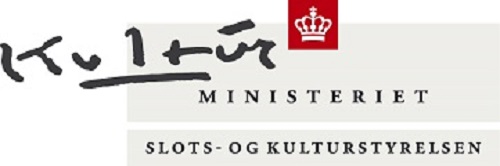 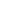 Faglig statusrapport vedr. tilskud fra 
Udviklingspuljen for folkebiblioteker og pædagogiske læringscentreFaglig statusrapport vedr. tilskud fra 
Udviklingspuljen for folkebiblioteker og pædagogiske læringscentreProjektstatus (max 1.000 tegn).11. Projektrapport (max 2.000 tegn)12. Afvigelser i forhold til ansøgning (max 2.000 tegn).13. Overholder projektet tidsplanen (max 1.000 tegn).Overholder projektet tidsplanen (max 1.000 tegn).Ja.
